Úkol č. 6                                                                                      15. 4. 2020Dobrý den, dnes budeme opět pokračovat spalovacími motory, čeká nás další typ – čtyřdobý vznětový motor. Zápis do sešitu proveďte opsáním tohoto textu:Čtyřdobý vznětový motor (palivem je nafta) – pracovní cyklus má 4dobyTento obrázek si namalujte do sešitu i s popisem jednotlivých fází cyklu.. . Dobře si ho prostudujte, aby vám byl následující text srozumitelný. Tento motor má podobnou konstrukci, jako motor čtyřdobý zážehový, nepotřebuje ale zapalování paliva svíčkou.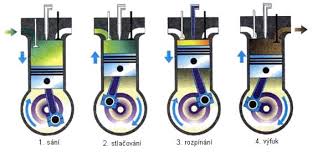 Fáze – SÁNÍ: sací ventil je otevřen, výfukový ventil je uzavřen, píst se pohybuje dolů a nasává vzduch. (Práce je dodávána…)Fáze – STLAČOVÁNÍ: oba ventily jsou uzavřeny, píst se pohybuje nahoru a stlačuje tak nasátý vzduch. Tím se prudce zvýší teplota (asi na 600°C). Tlak stoupá na 4000 kPa! (Práce je dodávána…). Fáze – ROZPÍNÁNÍ: do horkého vzduchu se vstřikuje palivo, které se vznítí a plyny vznikající spálením paliva tlačí píst dolů a tím píst koná práci. (Práce je konána…).Fáze – VÝFUK: sací ventil je uzavřen, výfukový je otevřen, píst se pohybuje nahoru a vytlačuje tak před sebou spálené plyny výfukovým otvorem ven. Teplota i tlak klesají. (Práce je dodávána…).Tento motor (Dieselův) má velkou účinnost (asi 40%). Má zpravidla menší spotřebu paliva. Často se používá pro pohon nákladních automobilů, autobusů, lokomotiv, různých pracovních strojů i osobních automobilů. Motor je masivnější, aby vydržel velké stlačování vzduchu.Tuto látku si pečlivě prostudujte a vyplňte následující test, který budu klasifikovat! Vyplněný test mi opět pošlete na můj e-mail do pondělí 20. 4. 2020.Test…Test z fyziky -  8. A a 8. BČtyřdobý vznětový motor                         Jméno+ třída: …………………Uveď 3 možnosti využití tohoto motoru? ………………………………………..Jaké 3 konstrukční rozdíly najdeš mezi čtyřdobými motory? (porovnej obrázky zážehového a vznětového)..………………………………………...................................Vyhledej osobní automobil s dieselovým motorem, uveď jeho typ a spotřebu paliva na 100km): ………………………………………………………….……………………………Jaký je maximální tlak nad pístem a v jaké fázi?..............................................Co je palivem pro čtyřdobý vznětový motor? …………………………………………….._Uveď 1 výhodu tohoto motoru……………………………………………………………………Uveď 1 nevýhodu tohoto motoru……………………………………………………………….Jaká látka je nasávána v 1. fázi pracovního cyklu?.........................................Jakou má teplotu stlačený vzduch?................................................................V jaké fázi je nad pístem nejvyšší teplota?....................................................Co zapaluje palivo?.............................................................Ohodnoť využívání dieselových motorů z hlediska životního prostředí? .......................................................................................................................V jaké fázi píst koná práci? ………………………………………………………………………..Při jaké fázi se píst pohybuje dolů?...............................................................